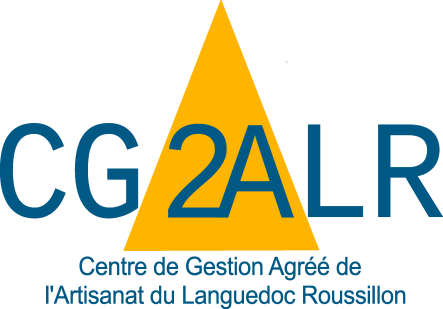 UTILISATION DES TABLEAUX OG BICLes organismes de gestion agréés ont la nécessité de collecter un certain nombre de renseignements complémentaires pour remplir leurs missions obligatoires :D’établissement d’un dossier de gestion et de prévention économique.De contrôle de cohérence, de concordance et de vraisemblance entre les déclarations de résultats et les déclarations de taxe sur le chiffre d’affaires.De réalisation d’un compte rendu du mission transmis à l’adhérent et copie aux services fiscaux sous forme dématérialisée (EDI).L’Ordre des Experts-Comptables, les représentants de OGA avec l’aval de la DGFIP et le partenariat des sociétés de services informatiques ont élaboré au plan national des tableaux OG STANDARDISES ET COMMUNS à tous les OGA.Ces documents sont consultables sur le site www.edificas.fr (téléchargement / cahier des charges / editdfc / volume 3B).L’OGBIC01 regroupe les renseignements nécessaires à la réalisation du Dossier de Gestion et de l’analyse économique.Il permet également de connaître les faits significatifs de l'exercice et en cas de cessation d'activité la date, le motif et les modalités de celle-ci. L’OGBIC02 rassemble les informations utiles à l’examen de cohérence, de concordance et de vraisemblance. Il y a lieu de cocher la case « néant » uniquement lorsqu’aucune donnée n’est à mentionner.L’OGBIC03concerne la mission de contrôle de TVA (Nécessaire pour les entreprises assujetties à la TVA).L’OGBIC04 : Zones Libres.L’OGBIC05 sert à remplir la mission de prévention des difficultés économiques et financières des entreprises. Pour information, l’administration fiscale n’est pas destinataire des tableaux OG, ni de la balance.OGBIC00 : DECLARATION  DU  PROFESSIONNELDE L’EXPERTISE COMPTABLELe nom du signataire doit être le nom de l’Expert-Comptable et non pas le nom du cabinet ou de l’émetteur récupérés à partir des NAD entête.PRECISIONSCette déclaration qui certifie le respect des règles comptables et fiscales se substitue au visa de l’expert-comptable qui n’est plus obligatoire et dispense l’organisme agréé d’un contrôle formel approfondi à l’inverse des déclarations fournies par l’adhérent sans conseil. RAPPEL : Le Nom du signataire ne doit pas être identique à la dénomination (le nom du signataire doit être le nom de l’expert-comptable et non pas le nom du cabinet ou de l’émetteur récupérés à partir des NAD entête)OGBIC01 : INFORMATIONS GENERALES PRECISIONS RENSEIGNEMENTS DIVERSAdresse personnelle identique à l’adresse professionnelle : ce renseignement, non obligatoire sur la 2031, permet d’éviter des demandes de cohérence et vraisemblance. Cette question vise à aborder notamment le traitement des frais mixtes d’où l’importance de préciser "non" quand l’adresse est différente.Effectif exploitant non salarié au prorata du temps passé :c’est le nombre de personnes exerçant effectivement une activité non rémunérée par un salaire dans l’entreprise.Autres sources de revenus :ne pas omettre de remplir par  "oui" ou par  "non" la demande(ces éléments permettent de prévenir une incohérence éventuelle par rapport au train de vie de l’exploitant).Renonciation volontaire à la réduction d’impôt pour frais de tenue de comptabilité et de CGA :anticipation de question de vraisemblance (renonciation souvent pratiquée si foyer fiscal non imposable).Cessation d’activité : ne pas omettre de renseigner la date et le motif de la cessation(incidence sur l’étude du traitement des plus-values dans le dossier).PRECISIONS DONNEES CHIFFREES(rubriques nécessaires à l’élaboration du Tableau de Financement et du Dossier de Gestion)Apports : il s’agit des apports bruts cumulés dans l’exercice : apports financiers de l'exploitant, apports en compte courant et/ou en capital pour les sociétés (ne doit pas comprendre l’affectation du résultat N-1).Emprunts contractés :il s’agit de tous les montants en principal reçus par l’entreprise, à l’exclusion de tous les frais financiers (compte 1688). Cette ligne regroupe :- les emprunts effectués auprès d’organismes de crédit ou auprès de tiers, qu’ils soient à court ou à long terme- les dettes assimilables à des emprunts ; crédits spéciaux, billets, dépôts (avances sur stocks tabac et timbres)Immobilisations : virement de compte à compte (virement de compte à compte pour le Régime Simplifié d’Imposition car l’Etat 2033-C ne comporte pas de colonne diminution spécifique pour ce type de flux).Cotisations TNS associés : pour certaines sociétés, toutes les charges sociales et fiscales personnelles des associés sont déduites individuellement sur la déclaration personnelle de revenus, mais pas au niveau de la comptabilité de l’entreprise. Elles ne figurent donc pas dans la déclaration fiscale professionnelle.Ces charges étant directement liées à l’activité de l’entreprise, dans un souci de cohérence, d’homogénéité économique et statistique des Dossiers de Gestion, ces informations sont retraitées pour être incorporées dans le Compte de Résultat.Faits significatifs et/ou compléments d’information:tout fait significatif à porter à la connaissance du CGA lui permettant : d’en tenir compte dans son analyse de gestionde restreindre le nombre de questions de forme ou de cohérenced’effectuer si nécessaire un suivi administratif particulierExemples de faits significatifs intervenus sur l'exercice ou particularités de l’entreprise : explications des diverses évolutions, recommandations et perspectives concernant le dossier… - activité - point de vente - nouvelle concurrence - travaux dans l’entreprise-sinistrevol- soldes et promotions exceptionnels non saisonniers - fermeture exceptionnelle - travaux de voirie-maladie de l’exploitant.Préciser les autres revenus éventuels (revenus fonciers, salaires, autres BIC, etc...)OGBIC02 : RENSEIGNEMENTS FISCAUX ET TRANSFERT DE CHARGESPRECISIONSTransferts de charges, déductions comptables, réintégrations fiscales des charges mixtes :il s’agit de la part des charges supportées par l’entreprise, mais générées entièrement ou partiellement par les opérations personnelles de l’exploitant, et qui doit donc lui être réattribuée.A compléter selon les 3 modes opératoires possibles : montants « réintégrés » soit par transfert de charges, soit en décote directe (neutralisation comptable par le compte de l’exploitant), soit par réintégration fiscale (mention sur liasse fiscale).Si la balance fait apparaître un solde dans le compte 791 : la colonne transfert de charge du tableau doit être servie.Prélèvements de marchandises et/ou de matières premières : le régime réel normal ne précise pas cette information, cependant nécessaire selon la nature de l’activité.Il s’agit de consommations et retraits à titre personnel que l’exploitant opère sur les achats de marchandises, de matières premières et de fournitures consommables de l’entreprise.Rémunération de l’exploitant et/ou du gérant, Rémunération des associés non gérants :Il s’agit du montant véritablement affecté en contrepartie du travail de l’exploitant, et non de la somme globale allouée par exemple à un associé gérant pour se rémunérer et régler ses cotisations sociales et fiscales. Toutes les cotisations personnelles doivent être exclues de cette ligne. Impôts et taxes : il s’agit de la part d’impôts et taxes supportée par l’entreprise, mais générée par les opérations personnelles de l’exploitant, et qui doit donc lui être réattribuée (Exemple CSG non déductible comptabilisée par le compte 108).Le montant total de ces impôts et taxes est demandé dans le cadre d’un contrôle de cohérence, car la connaissance de cette information évite les échanges de courriers.Frais financiers :ce renseignement permet d’appréhender entre autres le problème de la déductibilité des charges financières quand le compte de l’exploitant est débiteur. Il s’agit de la part frais financiers supportée par l’entreprise, mais générée entièrement ou partiellement par les opérations personnelles de l’exploitant, et qui doit donc lui être réattribuée. Il s’agit, par exemple, des charges d’intérêt pour un bâtiment utilisé à la fois par l’activité et à titre personnel.Frais de tenue de comptabilité (plafond fiscal de 915 €) : cette information concerne uniquement les adhérents relevant du régime Réel Simplifié sur Option (RSO), dont le chiffre d’affaires ne dépasse pas le plafond du régime Micro-Entreprise. Elle permet de vérifier que la réintégration fiscale préalable de ces frais, avant imputation ultérieure sur la déclaration personnelle de l’adhérent, a été effectuée.Amortissements : il s’agit de la part desamortissements supportée par l’entreprise, mais générée entièrement ou partiellement par les opérations personnelles de l’exploitant, et qui doit donc lui être réattribuée.Il s’agit par exemple de la part d’amortissement d’un véhicule utilisé indifféremment pour des déplacements professionnels et des déplacements privés.Divers : ne pas oublier de compléter les lignes si nécessaire des « autres réintégrations » et préciser leur nature.Déductions fiscalesDivers : ne pas oublier de compléter les lignes si nécessaire des « autres déductions fiscales » et préciser leur nature.Attention : le détail des réintégrations diverses et des déductions diverses doit être joint à la déclaration à l’aide de l’extension N°2033-B ou N°2058-A (pour le SIE). Pour information, le SIE n’est pas destinataire des tableaux OG et de la balance.OGBIC03 : TVA COLLECTEE Il est préconisé que l’ordre d’affichage des taux de TVA dans le tableau soit décroissantCette partie peut contenir les informations suivantes : Productions d’immobilisations, Cessions d’immobilisations, Transferts de charges, etc...PRECISIONSServir les 2 premières lignes de l’OG. Elles permettent de vérifier le régime d’imposition à la tva. Indiquer dans le cadre "Répartition chiffre d’affaires", pour chaque colonne le taux correspondant.Tous les montants en BASES (ligne Détail des comptes……à ligne Base HT déclarée) sont à porter Hors Taxes.  Servir toutes les zones qui concernent l’entreprise :Ne pas omettre de détailler les montants en colonnes « Répartition chiffre d’affaires ». Porter une attention particulière aux lignes  « Total CA », « Base HT taxable », « Base HT déclarée » et le cas échéant les lignes « Ecart en base » et « TVA à régulariser ».Opérations imposables à la TVA sur la marge : la « Marge HT » se calcule (Vente TTC – Achat TTC) / (1+ taux de TVA).Les « Autres opérations » s’entendent des opérations ne constituant pas du chiffre d’affaires mais entrant dans le champ d’application de la TVA : production d’immobilisations, cessions d’immobilisations, transferts de charges.Les « Acquisitions intracommunautaires » s’entendent des opérations intra-communautaires qui ne sont pas soumises à droits de douane (puisque l’Union européenne constitue un marché unique) et qui sont en principe exonérées de TVA dans le pays de départ (comme les importations – exportations) et imposées à la TVA dans le pays de consommation.Les « Corrections début d’exercice » recensent les montants H.T des postes du bilan N – 1 et les « Corrections fin d’exercice » ceux du bilan N.Il s’agit de considérer les opérations relevant de la TVA collectée en fonction de leur exigibilité : Pour les débits, ce sont des comptes de régularisations : clients, factures à établir (comptes 4181), clients, avoirs à établir (comptes 4198),  produits constatés d’avance (comptes 487).Pour les encaissements, il faut remplir le Tableau I (corrections début d’exercice) et le TableauII (corrections fin d’exercice) qui tiennent compte des créances clients (comptes 410 à 4164), des avances clients (comptes 4191, 4196 et 4197) et des effets escomptés non échus et autres valeurs à l’encaissement (comptes 51).Les « Autres corrections »concernent notamment :les créances définitivement irrécouvrables passées en charge sur l’exercice(comptes 654 et 6714).les régularisations positives ou négatives des bases concernant l’exercice précédent (même si la régularisation n’a pas été effectuée sur les déclarations de l’exercice, elle doit être reportée, car elle doit figurer dans l’écart en base).La ligne« base HT taxable »fait apparaitre le montant HT  des opérations taxables à la TVA au titre de l’exercice selon les montants etle mode opératoire détaillés dans les lignes au-dessus.Le montant total doit tenir compte des opérations exonérées.La ligne« base HT déclarée »doit mentionner le total HT des opérations imposables et non imposables  issues de la déclaration CA12 (régime simplifié) ou des déclarations CA3 (régime normal).La ligne« écart en base »(à justifier)indique le total des régularisationsen base à effectuer sur l’exercice suivant : montant négatif si trop déclaré en N.montant positif dans le cas contraire.La ligne« TVA à régulariser » correspond à la TVA afférente à l’écart en base calculé ci-dessus.La rubrique « commentaires, remarques, précisions de toutes natures » doit être renseignée dès que la ligne « écart en base » ou la ligne « TVA à régulariser » est servie.On peut y indiquer le détail des comptes TVA à régulariser s’ils sont centralisés.Si la ligne « TVA à régulariser » est servie, on doit indiquer dans « Régularisation de la TVA collectée de l’exercice portée sur les déclarations de l’exercice suivant »  la date de la régularisation et pour quel montant.La ligne « 4457 »(soldes des comptes de TVA collectée) doit correspondre par taux au solde de TVA collectéefigurant au bilan :Pourles débits, il est en principe à 0.Pour les encaissements, il doit s’agir de la TVA sur le « dû clients » inscrite au bilan à la date de clôture de l’exercice. Un rapprochement peut s’effectuer avec les créances clients (comptes 410 à 4164) et les lignes avances clients (comptes 4191 – 4196 – 4197) de la partie du tableau « Corrections fin d’exercice ».OGBIC04 : ZONES LIBRESOGBIC05 : PREVENTION DES DIFFICULTESPRECISIONSLa loi Dutreil d’août 2005 en faveur des PME a attribué aux CGA une nouvelle mission : la prévention des difficultés économiques et financières des petites entreprises. Les précisions que vous nous apporterez par l’intermédiaire de cet OG nous permettrons de mieux cibler les entreprises concernées par ces difficultés.La 1ère ligne relative à la connaissance de faits pouvant remettre en cause la pérennité de l’entreprise doit toujours être renseignée par  "oui" ou par  "non".Si "oui",mentionner la nature des difficultés (Exemples : Conciliation  - Sauvegarde  - Redressement judiciaire - Liquidation judiciaire - Chute du chiffre d’affaires - Baisse sensible de la marge - Prélèvements supérieurs au résultat - Découvert bancaire chronique…)et signaler toutes  les particularités de l’entreprise ou de l’exercice liées aux difficultés (explications des diverses évolutions - recommandations et perspectives).Je soussigné(e), Je soussigné(e), Je soussigné(e), Je soussigné(e), Je soussigné(e), Identification du professionnel de la comptabilitéIdentification du professionnel de la comptabilitéIdentification du professionnel de la comptabilitéIdentification du professionnel de la comptabilitéIdentification du professionnel de la comptabilitéDénominationDénominationN° SiretAdresseAdresseDéclare que la comptabilité de    Déclare que la comptabilité de    Déclare que la comptabilité de    Déclare que la comptabilité de    Déclare que la comptabilité de    Identification de l’entreprise adhérenteIdentification de l’entreprise adhérenteIdentification de l’entreprise adhérenteIdentification de l’entreprise adhérenteIdentification de l’entreprise adhérenteProfession de l’adhérentProfession de l’adhérentProfession de l’adhérentProfession de l’adhérentProfession de l’adhérentProfession :Profession :Adhérent du centre de gestion agrééAdhérent du centre de gestion agrééAdhérent du centre de gestion agrééAdhérent du centre de gestion agrééAdhérent du centre de gestion agrééIdentificationdu Centre de GestionIdentificationdu Centre de GestionIdentificationdu Centre de GestionIdentificationdu Centre de GestionIdentificationdu Centre de GestionN° Agrément : Désignation : Adresse :N° Agrément : Désignation : Adresse :N° Agrément : Désignation : Adresse :N° Agrément : Désignation : Adresse :Est tenue ou surveillée conformément aux normes professionnelles auxquelles les professionnels de l’expertise comptable sont soumis, et que, les déclarations fiscales communiquées à l’administration fiscale et au centre sont le reflet de la comptabilité.La présente déclaration est délivrée pour servir et valoir ce que de droit.Est tenue ou surveillée conformément aux normes professionnelles auxquelles les professionnels de l’expertise comptable sont soumis, et que, les déclarations fiscales communiquées à l’administration fiscale et au centre sont le reflet de la comptabilité.La présente déclaration est délivrée pour servir et valoir ce que de droit.Est tenue ou surveillée conformément aux normes professionnelles auxquelles les professionnels de l’expertise comptable sont soumis, et que, les déclarations fiscales communiquées à l’administration fiscale et au centre sont le reflet de la comptabilité.La présente déclaration est délivrée pour servir et valoir ce que de droit.Est tenue ou surveillée conformément aux normes professionnelles auxquelles les professionnels de l’expertise comptable sont soumis, et que, les déclarations fiscales communiquées à l’administration fiscale et au centre sont le reflet de la comptabilité.La présente déclaration est délivrée pour servir et valoir ce que de droit.LeA :Nom du signataire :A :Nom du signataire :GénéralitésRéponseNom de la personne à contacter sur ce dossier au sein du cabinetMail du cabinet ou  de la personne à contacter au sein du cabinetRenseignements diversRéponseL’adresse personnelle de l’adhérent est-elle identique à son adresse professionnelle ? (1) oui - (2) nonStatut du conjoint dans l’entreprise :(1) collaborateur – (2) salarié – (3) associé – (4) ne travaille pas dans l’entreprise – (5) sans conjointSi conjoint salarié dans l’entreprise, montant brut de la rémunérationEffectif exploitant non salarié (au prorata du temps consacré à l’entreprise)Le fonds a-t-il été créé par l’adhérent ? (1) oui – (2) nonY a-t-il d’autres sources de revenus dans le foyer ? (1) oui – (2) nonSi lecompte de l’exploitant est débiteur à la fin de l’exercice et en présence de frais financiers : y a-t-il eu réintégration des charges financières ?(1) oui – (2) non – (3) non justifié après calcul du solde moyen annuel du compte de l’exploitantRéduction d’impôts pour frais de tenue de comptabilité applicable : (1) appliquée – (2) renonciationSi présence des cotisations loi Madelin : le calcul de la partie déductible a-t-il été fait ?(1) oui et < au plafond – (2) non – (3) oui et plafonnementSi l’adhérent a cessé son activité Date de la cessation Motif de la cessation(1) vente – (2) vente avec départ en retraite – (3) départ en retraite sans reprise – (4) arrêt sans reprise – (5) transformation juridique – (6) reprise par le conjoint – (7) décèsAutres données chiffrées de l’exerciceMontantsApports en compte de l’exploitant (ou en compte courant pour les sociétés)Emprunts contractésImmobilisations : virements de compte à compte (RSI uniquement)Pour les sociétés IR/IS dont les cotisations TNS des associés ne sont pas comptabilisées en charge (déduction sur la déclaration 2042)montant des cotisations TNS obligatoiresmontant des cotisations TNS non obligatoiresFaits significatifs, particuliers ou exceptionnels ayant une incidence sur l’analyse des comptes ou sur le contrôle de cohérence des comptesFaits significatifs, particuliers ou exceptionnels ayant une incidence sur l’analyse des comptes ou sur le contrôle de cohérence des comptesNéant Néant TRANSFERT DE CHARGES, DEDUCTIONS COMPTABLES, REINTEGRATIONS FISCALES DES CHARGES MIXTES TRANSFERT DE CHARGES, DEDUCTIONS COMPTABLES, REINTEGRATIONS FISCALES DES CHARGES MIXTES TRANSFERT DE CHARGES, DEDUCTIONS COMPTABLES, REINTEGRATIONS FISCALES DES CHARGES MIXTES TRANSFERT DE CHARGES, DEDUCTIONS COMPTABLES, REINTEGRATIONS FISCALES DES CHARGES MIXTES TRANSFERT DE CHARGES, DEDUCTIONS COMPTABLES, REINTEGRATIONS FISCALES DES CHARGES MIXTES LibellésMontant totalMontantMontantMontantLibellésMontant totalTransfert de chargeNeutralisé comptablementRéintégré fiscalementCHARGES MIXTESVéhicules (carburant, assurance, entretien…)Habitation dont taxe foncièreAutres dépenses liées à l’habitationPRELEVEMENTS EN NATUREMarchandisesMatières premièresFournitures consommables et charges externesREMUNERATIONSSalairesdont indemnités journalières des salariés Charges sociales sur salairesCotisationssociales personnelles de l’exploitantRémunération du conjointRémunération de l’exploitant et/ou gérantRémunération des associés non gérantsIMPOTS ET TAXESCSG non déductibleFRAIS FINANCIERSIntérêts sur emprunts à moyen et long termeIntérêts sur crédits à court termeAUTRESAmendesFrais de tenue de comptabilité et d’adhésion à un CGAAmortissements excédentaires des véhicules de tourismeDivers :(à préciser)(à préciser)TVA REVERSEE SUR CHARGES MIXTESDEDUCTIONS FISCALES dont plus-values exonéréesMontant déduitPlus-valuesArticle du CGI permettant l’exonération151 septies151 septies A151 septies B238 quindeciesAutres              (à préciser)              (à préciser)Plus-value court terme différéePlus-value à long terme imposée au taux de 16%Autres déductions fiscales                  (à préciser)                                                                                (à préciser)Renseignements généraux concernant la TVARenseignements généraux concernant la TVARenseignements généraux concernant la TVARenseignements généraux concernant la TVARenseignements généraux concernant la TVARenseignements généraux concernant la TVARenseignements généraux concernant la TVARenseignements généraux concernant la TVARenseignements généraux concernant la TVARéponsesRéponsesTVA sur les débits ou encaissements ? (1) Débits(2) Encaissements(3) MixteTVA sur les débits ou encaissements ? (1) Débits(2) Encaissements(3) MixteTVA sur les débits ou encaissements ? (1) Débits(2) Encaissements(3) MixteTVA sur les débits ou encaissements ? (1) Débits(2) Encaissements(3) MixteTVA sur les débits ou encaissements ? (1) Débits(2) Encaissements(3) MixteTVA sur les débits ou encaissements ? (1) Débits(2) Encaissements(3) MixteTVA sur les débits ou encaissements ? (1) Débits(2) Encaissements(3) MixteTVA sur les débits ou encaissements ? (1) Débits(2) Encaissements(3) MixteTVA sur les débits ou encaissements ? (1) Débits(2) Encaissements(3) MixteRecettes inférieures au seuil de la franchise en base et option pour le régime réel : lettre d’option adressée à l’administration ? (1) OUI (2) NONRecettes inférieures au seuil de la franchise en base et option pour le régime réel : lettre d’option adressée à l’administration ? (1) OUI (2) NONRecettes inférieures au seuil de la franchise en base et option pour le régime réel : lettre d’option adressée à l’administration ? (1) OUI (2) NONRecettes inférieures au seuil de la franchise en base et option pour le régime réel : lettre d’option adressée à l’administration ? (1) OUI (2) NONRecettes inférieures au seuil de la franchise en base et option pour le régime réel : lettre d’option adressée à l’administration ? (1) OUI (2) NONRecettes inférieures au seuil de la franchise en base et option pour le régime réel : lettre d’option adressée à l’administration ? (1) OUI (2) NONRecettes inférieures au seuil de la franchise en base et option pour le régime réel : lettre d’option adressée à l’administration ? (1) OUI (2) NONRecettes inférieures au seuil de la franchise en base et option pour le régime réel : lettre d’option adressée à l’administration ? (1) OUI (2) NONRecettes inférieures au seuil de la franchise en base et option pour le régime réel : lettre d’option adressée à l’administration ? (1) OUI (2) NONN°CompteDonnées comptablesTotal HTRépartition chiffre d’affairesRépartition chiffre d’affairesRépartition chiffre d’affairesRépartition chiffre d’affairesRépartition chiffre d’affairesRépartition chiffre d’affairesRépartition chiffre d’affairesN°CompteDonnées comptablesTotal HTTaux %(1)Taux %(1)Taux %(1)Taux %(1)Taux %(1)Taux %(1)Taux %(1)ExoDétail des comptes 70------------------------------------------------------------------------------------------------------------------------------------------------------------------------------------------------------------------------------------------------------------------------------------------------------------------------------------------------------------------------------------------------------------------------------------------------------------------------------------------------------------------------------------------------------------------------------------------------------------------------------------------------------------------------------------------------------------------------------------------------------------------------------------------------------------------------------------------------------------------------------------------------------------------------------------------------------------------------------------------------Total CASi TVA sur la marge, Marge HT (si TVA sur marge non comprise dans détail ci-dessus)Produits – autres classe 7Autres opérations (+ et -) (2)------------------------------------------------------------------------------------------------------------------------------------------------------------------------------------------------------------------------------------------------------------------------------------------------------------------------------------------------------------------------------------------------------------------------------------------------------------------------------------------------AcquisitionsIntracommunautaires et/ou Autoliquidation de la TVA dans le secteur du bâtiment--------------------------------------------------------------------------------------------------------------------------------------------------------------------------------------------------------------------------------------------------------------------------------------------------------------------------------Corrections début d’exercice Compte de régularisation fin d’exercice (N-1)4181+ Clients factures à établir4198- Avoirs à établir4687+ Produits à recevoir487- Produits constatés d’avanceSi TVA sur encaissementsSi TVA sur encaissementsSi TVA sur encaissementsSi TVA sur encaissementsSi TVA sur encaissementsSi TVA sur encaissementsSi TVA sur encaissementsSi TVA sur encaissements410 à 4164----------------------------------------------------------------------------+ Créances clients------------------------------------------------------------------------------------------------------------------------------------------------------------------------------------------------------------------------------------------------------------------------------------------------------------------------------------------------------------------------------------------------------------------------------------------------------------------------------------------------------------------------------------------------------------------------------------410 à 4164----------------------------------------------------------------------------4191- 4196- 4197- Avances clients--------------------------------------------------------------------------------------------------------------------------------------------------------------------------------------------------------------------------------------------------------------------------------------------------------------------------------+ Effets escomptés non échus--------------------------------------+/- Autres------------------------------------------------------------------------------------------------------------------------------------------------------------------------------------------------------------------------------------------------------------------------------------------Corrections find’exercice Compte de régularisation fin d’exercice (N)4181- Clients factures à établir4198+ Avoirs à établir4687- Produits à recevoir487+ Produits constatés d’avanceSi TVA sur encaissementsSi TVA sur encaissementsSi TVA sur encaissementsSi TVA sur encaissementsSi TVA sur encaissementsSi TVA sur encaissementsSi TVA sur encaissementsSi TVA sur encaissements410 à 4164--------------------------------------------------------------------------------- Créances clients------------------------------------------------------------------------------------------------------------------------------------------------------------------------------------------------------------------------------------------------------------------------------------------------------------------------------------------------------------------------------------------------------------------------------------------------------------------------------------------------------------------------------------------------------------------------------------410 à 4164--------------------------------------------------------------------------------4191- 4196-4197+ Avances clients----------------------------------------------------------------------------------------------------------------------------------------------------------------------------------------------------------------------------------------------------------------------------------------------------------------------------------- Effets escomptés non échus----------------------------------------+/- Autres------------------------------------------------------------------------------------------------------------------------------------------------------------------------------------------------------------------------------------------------------------------------------------------Autres correctionsAutres correctionsAutres correctionsAutres correctionsAutres correctionsAutres correctionsAutres correctionsAutres correctionsAutres correctionsAutres corrections654-6714----------------------------------------- Créances irrécouvrables------------------------------------------------------------------------------------------------------------------------------------------------------------------------------------------------------------------------------------------------------------------------------------------+/- régularisation (N-1) en baseBase HT taxableBase HT déclaréeEcart en base (à justifier)TVA à régulariserSoldes des comptes TVA à la clôtureSoldesTaux %Taux %Taux %Taux %Taux %Taux %Taux %Exo4457TVA collectéeSoldes4455TVA à décaisser44567Crédit de TVA 4458(souvent 44587)TVA à régulariserCommentaires, remarques, précisions de toutes natures : …...............................................non comprise dans détails ci-dessus):Commentaires, remarques, précisions de toutes natures : …...............................................non comprise dans détails ci-dessus):Commentaires, remarques, précisions de toutes natures : …...............................................non comprise dans détails ci-dessus):Commentaires, remarques, précisions de toutes natures : …...............................................non comprise dans détails ci-dessus):Commentaires, remarques, précisions de toutes natures : …...............................................non comprise dans détails ci-dessus):Commentaires, remarques, précisions de toutes natures : …...............................................non comprise dans détails ci-dessus):Commentaires, remarques, précisions de toutes natures : …...............................................non comprise dans détails ci-dessus):Commentaires, remarques, précisions de toutes natures : …...............................................non comprise dans détails ci-dessus):Commentaires, remarques, précisions de toutes natures : …...............................................non comprise dans détails ci-dessus):Commentaires, remarques, précisions de toutes natures : …...............................................non comprise dans détails ci-dessus):Commentaires, remarques, précisions de toutes natures : …...............................................non comprise dans détails ci-dessus):Régularisation de la TVA collectée de l’exercice portée sur les déclarations de l’exercice suivantRéponseDate de la déclarationMontantTVA déductibleTVA déductibleRenseignements généraux concernant la TVARéponseMontant HT des acquisitions d’immobilisations ouvrant droit à TVA récupérableLibelléA préciser : Entreprises décelées en difficulté Réponses Entreprise en difficulté : (1) Oui- (2) NonSi (1) complétez les informations ci-dessous.Pérennité de l’entreprise, natures des difficultés à préciser :(Exemple : chute de chiffre d’affaires, baisse sensible de la marge, prélèvements supérieurs au résultat, découvert bancaire chronique, autres motifs etc…)Existe-t-il un projet de :cession d’entreprise – (2) transformation en société – (3) transmission –cessation d’activité – (5) procédure collectiveOuverture d’une procédure collectiveNon- (2) Conciliation avec accord homologué – (3) Sauvegarde –(4) Redressement judiciaire – (5) Liquidation judiciaireAnalyse patrimoniale : les immeubles d’exploitations sont-ils détenus :En pleine propriété – (2) dans le patrimoine privé – (3) en location